BLOOMINGTON CITY COUNCIL MEETING 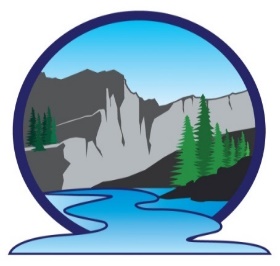 MinutesBLOOMINGTON CITY OFFICE45 N 1st WestAugust 18, 2021 at 7:01pmAttendees: Mayor Ted McGhee, Mike Knapp, Dan Porter, Bob Searle, Philip Ward, Christine Cooper, Marilyn Wilkes Community Attendees: Quinn Dance (JUB), Taylor Staffer (JUB), Winston Hart, Brad & Jane Simpson, Blake Hart, Doug Beckett, Shannon Bunderson, Dallas Smith, Elaine Porter, Janet JohnsonInvocation: Mike KnappReview of minutes from July 21, 2021:Motion to accept: Dan Porter, 2nd Bob Searle, Philip Ward, vote yes. Mike Knapp was not at this meeting and did not vote. Review of minutes from July 22, 2021:Motion to accept: Bob Searle, 2nd Mike Knapp, Vote Unanimous Community Comments (3 to 5 minutes):JUB EngineeringGrant and study informationJUB provided us with documentation (attached):Funding summaryPotential costsProposed tasksJUB discussed additional information studies for grant/funding with various agencies. Motion to approve up to $15,000 with JUB providing a contract with a proposal including detailed breakdown of cost. Bob Searle, 2nd Mike Knapp, Vote Unanimous Blake Hart -is requesting approval of the proposal and contract for the Family Legacy Room – Mayor gave Blake a new contract with revisions from the City Attorney. City Council had reviewed and agreed with this contract. Blake stated he would have his attorney review and get back with us. Kathleen and Richard Nelsen – read letter regarding the fence along 1st going Southward, requesting permission to install temporary corral fence within platted road. Shannon Bunderson was concerned if we allowed this, it sets precedence throughout the city. The City Council decided to keep the road opening at 99’. The Mayor mentioned to have it accessible for public use and access to the spring. Their fences need to be on their property line. Motion to accept: Bob Searle, 2nd Dan Porter, Philip Ward recused himself, Mike Knapp voted No. Russel Sorenson – requesting City water to his property above the water tanks on Canyon Street Was not in attendance (for the 2nd month in a row). Mayor will have the city attorney draft a letter for approval by the Council to be sent to Russel Sorenson. Winston Hart – Planning & DevelopmentMember are: Winston Hart, Wayne Lloyd, Jessie Strong, Jerry Thornock (Co-chairman), Jane Simpson, and Shannon Bunderson (volunteered at the meeting). Monthly, they will provide and submit recommendations to the Council for approval.Motion to accept: Mike Knapp, Dan Porter, Vote Unanimous Dave Beckett – approval for the road extension (1st North)Provided us with detailed information on the building permit. Building permit will not be approved at this time. Before starting on road/water/sewer lines, engineering has to be provided to and approved by the City Council. Dave had requested a 12’ road in his documentation, but the City requires a 20’ road placed in the center of the platted road. Janet Johnson mentioned a different type of speed bump to put in on Canyon Street to assist in cars slowing down going up the canyon before someone else’s animal gets run over. She would be willing to volunteer time/money to make this happen. Mayor: Survey of intersections within the city – Tim Christenson told the Mayor it will probably not happen until October. 21 Pines -water issue – Gordon Peterson Jr. told us that he would get back with us in the spring. Nothing has happened to this point. Philip Ward will follow up. Received $22,477.55 American Rescue Plan Act (ARPA) of 2021. Will research what are the requirements for these funds. Roads:Signage grant – Dan Porter is working on a road grant. Can only work on one grant at a time. Road grant is a higher priority. Discuss road standards - vote on and submit to the City Attorney to become a legal document	Mike Knapp provided a preliminary list of items for the road standards (attached). It was discussed to add paving requirements if/when paving is required and also requirements relating to cross section and/or culverts. Dan Porter plans to wait and make this part of the transportation plan and/or finish preliminary road standards plan. Sewer:Sewer lift station – has been completed. Thomas Rocks pulled a rock from a sewer line clean out by Mike Duncan’s home (2nd West, 3rd North). City will pay for this repair. Water: Emergency backup procedures (Bloomington/Paris water line) – still need documentation in writing. Meter at water tank – Nothing to report/ Shawn is working on this Water leak at Jerry Nelson’s home- Nothing yet. Mayor will talk to Rick ThomasShawn Turner’s contract – not yet received. No payments will be made until contract and invoices are provided. There are still 2 meters at Seth Porters. The old meter should have been removed when the new one was installed. Old meter is leaking. City Clerk:Ask if anyone wants a form for Petition of Candidacy -reminder to fill out the form for submittal to City Clerk by August 31,2021 (Email sent out with a new date and forms attached). City Offices/Hall: Backup Generator for City Hall- no action taken. No generators are available at this time. Disturbances/Noise Ordinance – Hall reservations- adjust the policy to reflect additional fees if there is any damage/ not following rules and regulations/refuse future rentals by person/groups who do not follow rules and regulations/Contact information for someone if there is an issue during rental time. Follow up:Repair of risers (which includes road repair) at the Hall and Post OfficeTaper asphalt up to the risers. Do not cut risers down. Delinquent accounts: Individuals are contacted if more than 2 months past due.  Payment of expenses: July 2021  Motion to dismiss:Next City Council Meeting: September 15, 2021